Приложение 2 к приказу по МБОУ «Левенская ООШ» от 28.08.2015 №73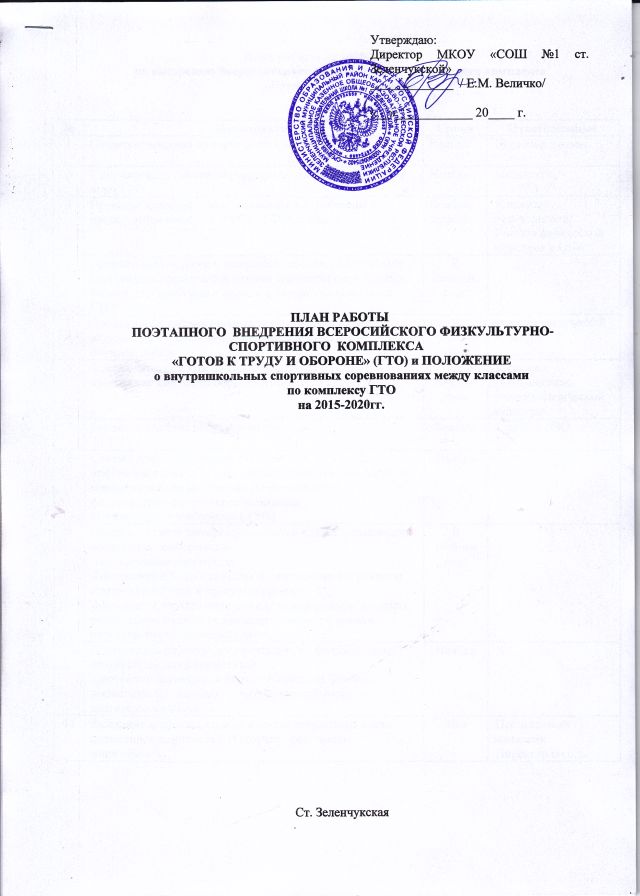 План работы на 2015-2016 уч. годпо внедрению Всероссийского физкультурно – спортивного комплекса«Готов к труду и обороне»План работы на 2016-2017уч. годпо внедрению Всероссийского физкультурно – спортивного комплекса«Готов к труду и обороне»План работы на 2017-2018уч. годпо внедрению Всероссийского физкультурно – спортивного комплекса«Готов к труду и обороне»План работы на 2018-2019 уч. годпо внедрению Всероссийского физкультурно – спортивного комплекса«Готов к труду и обороне»План работы на 2019-2020уч. годпо внедрению Всероссийского физкультурно – спортивного комплекса«Готов к труду и обороне»Приложение 1 к приказу по МБОУ «Левенская ООШ» от 28.08.2015 №73ПОЛОЖЕНИЕо внутришкольных спортивных соревнованиях между классамипо комплексу ГТО1. Общие положенияВнутришкольные спортивные соревнования между классами по комплексу ГТО проводятся в соответствии с Указом Президента Российской Федерации от 24.03.2014 №172 «О Всероссийском физкультурно-спортивном комплексе «Готов к труду и обороне» ГТО», распоряженияПравительства Брянской области от 18 августа 2014 года N 221-рп Об утверждении плана мероприятий по поэтапному внедрению Всероссийского физкультурно-спортивного комплекса "Готов к труду и обороне" (ГТО) в Брянской области2. Цели- развития массового спорта в школе;- пропаганды здорового образа жизни среди учащихся;- повышения интереса юношей старших классов к развитию физических и волевых качеств, готовности к защите Отечества;- осуществления контроля, за уровнем физической подготовки и степенью владения практическими умениями физкультурно-оздоровительной и прикладной направленности;  - организации культурно-спортивного и массового досуга обучающихся.3. УчастникиУчастниками соревнований являются учащиеся 1 – 9 классов школы, допущенные по состоянию здоровья к спортивным соревнованиям.4.Ступени и правила выполнения Тестовых испытаний комплекса ГТООбучающиеся, допущенные к Тестовым испытаниям комплекса ГТО делятся на пять возрастных категорий (ступеней).- I ступень – от 6 до 8 лет;- II ступень – от 9 до 10 лет;- III ступень – от 11 до 12 лет;- IV ступень – от 13 до 15 лет;- V ступень  - от 16 до 17 лет.Сдача Тестовых испытаний комплекса ГТО осуществляется в течение учебного года.Тестовые испытания комплекса ГТО по каждой ступени проводятся согласно нормативам Всероссийского физкультурно-спортивного комплекса ГТООснову комплекса ГТО составляют виды испытаний и нормативы, предназначенные для определения уровня развития основных физических качеств (силы, быстроты, выносливости, ловкости) и уровня овладения основными прикладными навыками (бега на лыжах, метаний).5. Условия выполнения видов испытаний комплексаОдежда и обувь участников – спортивная.Перед тестированием участники выполняют разминку под руководством учителя физкультуры.На всех видах испытаний обеспечиваются необходимые меры техники безопасности и сохранения здоровья участников.Сдача нормативов комплекса ГТО осуществляется  в течение учебного года, в рамках проведения уроков по физической культуре.Бег на 30, 60, 100 метровБег проводится по дорожкам стадиона или на любой ровной площадке с твёрдым покрытием. Бег на 30 м выполняется с высокого старта, бег на 60 и 100 м – с низкого или высокого старта. Участники стартуют по 2-4 человека.Челночный бег 3х10 метровЧелночный бег проводится на любой ровной площадке с твёрдым покрытием, обеспечивающим хорошее сцепление с обувью. На расстоянии 10 м прочерчиваются 2 параллельные линии – «Старт» и «Финиш».Участник, не наступая на стартовую линию, принимает положение высокого старта. По команде «Марш!» (с одновременным включением секундомера) участник бежит до финишной линии, касается линии рукой, возвращается к линии старта, осуществляет её касание и преодолевает последний отрезок без касания линии финиша рукой. Секундомер останавливают в момент пересечения линии «Финиш». Участники стартуют по два человека.Бег на 1; 2; 3 кмБег на выносливость проводится по беговой дорожке стадиона или любой ровной местности. Максимальное количество участников забега – 20 человек.Прыжок в длину с местаПрыжок в длину с места выполняется в секторе для горизонтальных прыжков, оборудованном по общим правилам, установленным для этой разновидности технических видов. Участник принимает исходное положение (ИП) – ноги на ширине плеч, ступни – параллельно, носки ног перед линией отталкивания. Одновременным толчком двух ног выполняется прыжок вперед. Мах руками разрешён.Измерение производится по перпендикулярной прямой, от места отталкивания до ближайшего следа, оставленного любой частью тела участника.Участнику предоставляются три попытки. В зачёт идет лучший результат.Ошибки:1)      Заступ за линию отталкивания или касание её.2)      Выполнение отталкивания с предварительного подскока.3)      Отталкивание ногами разновременно.Метание спортивных снарядов на дальностьМетание спортивных снарядов (150, 500, 700 г) на дальность проводится на стадионе или любой ровной площадке в коридор шириной не менее 15 м. Длина коридора устанавливается в зависимости от подготовленности участников.Метание выполняется с места или прямого разбега способом «из-за спины через плечо». Другие способы метания запрещены.Участнику предоставляется право выполнить три броска. В зачет идет лучший результат. Измерение производится от линии метания до места приземления снаряда.Примечание: Спортивные снаряды предназначены для оценки владения прикладным навыком и его результативности. Спортивные снаряды разработаны специально для применения на спортивных соревнованиях и имеют специфическую форму и оптимальный вес, обеспечивающие наилучшую дальность полета. Учащиеся III – IX классов выполняют метание резинового мяча весом 150 граммов, юноши и девушки старше 16 лет и взрослое население выполняют метание специального спортивного снаряда весом 700 и 500 граммов, соответственно. Описание спортивного снаряда представлено в правилах проведения соревнований по полиатлону.Метание теннисного мяча в цельМетание теннисного мяча (80 г) в цель производится с расстояния 6 метров в закрепленный на стене гимнастический обруч (диаметром 90 см). Нижний край обруча находится на высоте 2 м от пола.Участнику предоставляется право выполнить пять бросков. Засчитывается количество попаданий в площадь, ограниченную обручем (попадание в край обруча засчитывается в пользу участника).Подтягивание на высокой перекладине из висаПодтягивание на высокой перекладиневыполняется из ИП: вис хватом сверху, кисти рук на ширине плеч, руки, туловище и ноги выпрямлены, ноги не касаются пола, ступни вместе.Участник подтягивается так, чтобы подбородок пересек верхнюю линию перекладины, затем опускается в вис и, зафиксировав на 0,5 сек. ИП, продолжает выполнение упражнения. Засчитывается количество правильно выполненных подтягиваний, фиксируемых счетом судьи.Ошибки:1)      Подтягивания рывками или с махами ног (туловища).2)      Подбородок не поднялся выше грифа перекладины.3)      Отсутствие фиксации на 0,5 сек. ИП.4)      Разновременное сгибание рук.Подтягивание на низкой перекладине из виса лёжаПодтягивание на низкой перекладине выполняется из ИП: вис лёжа лицом вверх хватом сверху, кисти рук на ширине плеч, голова, туловище и ноги составляют прямую линию, пятки могут упираться в опору высотой до 4 см.Высота грифа перекладины для обучающихся I–VII классов – 90 см. Высота грифа перекладины для обучающихся VIII класса и старше – 110 см.Для того чтобы занять ИП, участник(ца) подходит к перекладине, берётся за гриф хватом сверху, приседает под гриф и, держа голову прямо, ставит подбородок на гриф перекладины. После чего, не разгибая рук и не отрывая подбородка от перекладины, шагая вперед, выпрямляется так, чтобы голова, туловище и ноги составляли прямую линию. Помощник судьи подставляет опору под ноги участника(цы). После этого участник(ца) выпрямляет руки и занимает ИП. Из ИП участник(ца) подтягивается до пересечения подбородком грифа перекладины, затем опускается в вис и, зафиксировав на 0,5 сек. ИП, продолжает выполнение упражнения.Засчитывается количество правильно выполненных подтягиваний, фиксируемых счётом судьи.Ошибки:1)      Подтягивания с рывками или с прогибанием туловища.2)      Подбородок не поднялся выше грифа перекладины.3)      Отсутствие фиксации на 0,5 сек. ИП.4)      Разновременное сгибание рук.Сгибание-разгибание рук в упоре лёжа на полуСгибание-разгибание рук в упоре лёжавыполняется из ИП: упор лёжа на полу, руки на ширине плеч, кисти – вперед, локти разведены не более 45 градусов, плечи, туловище и ноги составляют прямую линию. Пальцы стоп упираются в пол без опоры.Сгибая руки, необходимо прикоснуться грудью к полу, затем, разгибая руки, вернуться в ИП и, зафиксировав его на 0,5 сек., продолжить выполнение упражнения.Засчитывается количество правильно выполненных сгибаний-разгибаний рук, фиксируемых счётом судьи.Ошибки:1)      Касание пола бёдрами.2)      Нарушение прямой линии «плечи – туловище – ноги».3)      Отсутствие фиксации на 0,5 сек. ИП.4)      Разновременное разгибание рук.Поднимание туловища из положения лёжа на спинеПоднимание туловища из положения лёжавыполняется из ИП: лёжа на спине на гимнастическом мате, пальцы рук «в замке» за головой, локти вперед, ноги согнуты в коленях под прямым углом, ступни прижаты партнером к полу, лопатки касаются мата.Участник выполняет максимальное количество подниманий (за 1 мин.), касаясь локтями бедер (коленей), с последующим возвратом в ИП.Засчитывается количество правильно выполненных подниманий туловища.Для выполнения тестирования создаются пары, один из партнёров выполняет упражнение, другой – удерживает его ноги за ступни и голени и одновременно ведёт счёт. Время выполнения упражнения одна минута. Затем участники меняются местами.Ошибки:1)      Отсутствие касания локтями бёдер (коленей).2)      Отсутствие касания лопатками мата.3)      Пальцы разомкнуты «из замка».4)      Смещение таза.Наклон вперед из положения стоя с прямыми ногамиНаклон вперед из положения стоя с прямыми ногами выполняется из ИП: стоя на полу или гимнастической скамье, ноги выпрямлены в коленях, ступни ног расположены параллельно на ширине 10–15 см.При выполнении теста на полу участник по команде выполняет два предварительных наклона. При третьем наклоне касается пола пальцами или ладонями двух рук и фиксирует результат в течение двух секунд.При выполнении теста на гимнастической скамье по команде участник выполняет два предварительных наклона, скользя пальцами двух рук по линейке измерения. При третьем наклоне участник максимально сгибается и фиксирует результат в течение двух секунд. Величина гибкости измеряется в сантиметрах. Результат выше уровня гимнастической скамьи определяется знаком « - », ниже – знаком « + ».Ошибки:1) Сгибание ног в коленях.2) Фиксация результата пальцами одной руки.3) Отсутствие фиксации результата в течение двух секунд.Бег на лыжахБег на лыжах проводится свободным стилем, на дистанциях, проложенных преимущественно на местности со слабо- и среднепересечённым рельефом. Соревнования проводятся в закрытых от ветра местах, в соответствии с СанПиН 2.4.2.2821-10 «Санитарно-эпидемиологические требования к условиям и организации обучения в общеобразовательных учреждениях».6.Подведение итогов, выявление победителей, награждениеВ ходе испытаний по каждому виду ведется протокол. Норматив считается выполненным,  если участник показал результат, равный или превышающий норму на серебряный значок. По каждому классу выявляются школьники, сдавшие нормативы по любым 7 видам испытаний. Эти школьники считаются сдавшими комплекс ГТО.  Класс, где процент учащихся, сдавших комплекс является самым высоким, объявляется победителем  и награждается Почетной грамотой школы. Школа может наградить обучающихся Почетными грамотами и выдать удостоверения о сдаче ГТО произвольного образца.Приложение 1 к положению о внутришкольных спортивных соревнованиях по комплексу ГТОВиды испытаний и нормы комплекса ГТОI. СТУПЕНЬ(возрастная группа от 6 до 8 лет)II. СТУПЕНЬ(возрастная группа от 9 до 10 лет)III. СТУПЕНЬ(возрастная группа от 11 до 12 лет)IV. СТУПЕНЬ (возрастная группа от 13 до 15 лет)V. СТУПЕНЬ(возрастная группа от 16 до 17 лет)VI. СТУПЕНЬ(возрастная группа от 18 до 29 лет)М У Ж Ч И Н ЫЖ Е Н Щ И Н Ы№МероприятиеСрокиОтветственные1Создать комиссию по сдаче норм комплекса ГТО НоябрьДиректор школы 2Сформировать списки обучающихся допущенных к сдаче норм ГТОНоябрьучитель физической культуры3Провести классные часы, разъяснительные беседы о предстоящем введении ВФСК (ГТО)  в школе.Ноябрь, декабрьКлассные руководители, учитель физической культуры 4Организовать лекции специалистов в области физической культуры и спорта, о традициях комплекса ГТОВ течение года5Организовать ежемесячные активные мероприятия (соревнования, состязания, подвижные игры)   с обучающимися.В течение годаучителя физической культуры6Агитационная работа по сдаче комплекса ГТО и пропаганда здорового образа жизниВ течение годаКлассные руководители, учитель физической культуры7Провести конкурс рисунков на тему «ГТО»ФевральУчитель ИЗО8Создать информационный стенд по ВФСК, в целях информирования всех участников школы о проводящихся мероприятиях по внедрению Всероссийского физкультурно-спортивного комплекса«Готов к труду и обороне» ( ГТО)Ноябрь9Создать на сайте школы специальный раздел, содержащий следующую информацию-Нормативные документы-Положение о Всероссийском физкультурно-спортивном комплексе « Готов к труду и обороне»-Материалы отражающие ход сдачи нормативов, рекорды, разрядные нормы по видам спорта, таблицы оценки результатов соревнований, фотоматериалы.В течение года10Подготовить рабочую документацию по фиксированию результатов сдачи нормативов(протоколы физической подготовленности, учебные нормативы по усвоению навыков, умений развитию двигательных качеств)Ноябрь11Заседание комиссии по обсуждению результатов сдачи нормативов комплекса ГТО(отчет-результаты мониторинга)МайПредседатель комиссииДиректор школы №НормативыДата сдачи1Челночный бег 3х10 мдекабрь2Бег на 60, 100 мапрель3Бег на 1, 2 кмапрель4Прыжок в длину с места толчком двумя ногамиянварь5Прыжок в длину с разбегамай6Подтягивание из виса лежа на низкой перекладинедекабрь7Подтягивание из виса на высокой перекладинедекабрь8Сгибание и разгибание рук в упоре лежа на спинедекабрь9Поднимание туловища из положения лежа на спинедекабрь10Наклон вперед из положения стоя с прямыми ногами на полудекабрь11Метание теннисного мяча в цельянварь12Метание спортивного снаряда на дальностьапрель13Плавание на 10, 15 , 25, 50 ммарт14Бег на лыжах на 1, 2, 3 кмянварь№НормативыДата сдачи1Челночный бег 3х10 мдекабрь2Бег на 60, 100 мапрель3Бег на 1, 2 кмапрель4Прыжок в длину с места толчком двумя ногамиянварь5Прыжок в длину с разбегамай6Подтягивание из виса лежа на низкой перекладинедекабрь7Подтягивание из виса на высокой перекладинедекабрь8Сгибание и разгибание рук в упоре лежа на спинедекабрь9Поднимание туловища из положения лежа на спинедекабрь10Наклон вперед из положения стоя с прямыми ногами на полудекабрь11Метание теннисного мяча в цельянварь12Метание спортивного снаряда на дальностьапрель13Плавание на 10, 15 , 25, 50 ммарт14Бег на лыжах на 1, 2, 3 кмянварь№НормативыДата сдачи1Челночный бег 3х10 мдекабрь2Бег на 60, 100 мапрель3Бег на 1, 2 кмапрель4Прыжок в длину с места толчком двумя ногамиянварь5Прыжок в длину с разбегамай6Подтягивание из виса лежа на низкой перекладинедекабрь7Подтягивание из виса на высокой перекладинедекабрь8Сгибание и разгибание рук в упоре лежа на спинедекабрь9Поднимание туловища из положения лежа на спинедекабрь10Наклон вперед из положения стоя с прямыми ногами на полудекабрь11Метание теннисного мяча в цельянварь12Метание спортивного снаряда на дальностьапрель13Плавание на 10, 15 , 25, 50 ммарт14Бег на лыжах на 1, 2, 3 кмянварь№НормативыДата сдачи1Челночный бег 3х10 мдекабрь2Бег на 60, 100 мапрель3Бег на 1, 2 кмапрель4Прыжок в длину с места толчком двумя ногамиянварь5Прыжок в длину с разбегамай6Подтягивание из виса лежа на низкой перекладинедекабрь7Подтягивание из виса на высокой перекладинедекабрь8Сгибание и разгибание рук в упоре лежа на спинедекабрь9Поднимание туловища из положения лежа на спинедекабрь10Наклон вперед из положения стоя с прямыми ногами на полудекабрь11Метание теннисного мяча в цельянварь12Метание спортивного снаряда на дальностьапрель13Плавание на 10, 15 , 25, 50 ммарт14Бег на лыжах на 1, 2, 3 кмянварь№ п/пВиды испытаний(тесты)Виды испытаний(тесты)НормативыНормативыНормативыНормативыНормативыНормативы№ п/пВиды испытаний(тесты)Виды испытаний(тесты)МальчикиМальчикиМальчикиДевочкиДевочкиДевочки№ п/пВиды испытаний(тесты)Виды испытаний(тесты)Бронз. знакСереб. знакЗол. знакБронз. знакСереб. знакЗол. знакОбязательные испытания (тесты)Обязательные испытания (тесты)Обязательные испытания (тесты)Обязательные испытания (тесты)Обязательные испытания (тесты)Обязательные испытания (тесты)Обязательные испытания (тесты)Обязательные испытания (тесты)Обязательные испытания (тесты)1.Челночный бег 3х10 м (с)Челночный бег 3х10 м (с)10,410,19,210,910,79,72.Смешанное передвижение (1 км)Смешанное передвижение (1 км)Без учета времениБез учета времениБез учета времениБез учета времениБез учета времениБез учета времени3.Подтягиваниеиз виса на высокой перекладине (кол-во раз)Подтягиваниеиз виса на высокой перекладине (кол-во раз)234---3.или сгибание и разгибание рук в упоре лежа на полу (кол-во раз)или сгибание и разгибание рук в упоре лежа на полу (кол-во раз)791745114.Наклон вперед из положения стоя с прямыми ногами на полуНаклон вперед из положения стоя с прямыми ногами на полуКасание пола пальцами рукКасание пола пальцами рукДостать пол ладонямиКасание пола пальцами рукКасание пола пальцами рукДостать пол ладонямиИспытания (тесты) по выборуИспытания (тесты) по выборуИспытания (тесты) по выборуИспытания (тесты) по выборуИспытания (тесты) по выборуИспытания (тесты) по выборуИспытания (тесты) по выборуИспытания (тесты) по выборуИспытания (тесты) по выбору5.5.Прыжок в длину с места толчком двумя ногами (см)1151201401101151356.6.Метание теннисного мяча в цель, дистанция 6 м(кол-во раз)2342347.7.Бег на лыжах на 2 км
(мин, с)Без учета времениБез учета времениБез учета времениБез учета времениБез учета времениБез учета времени7.7.или смешанное передвижение на 1,5 км по пересеченной местностиБез учета времениБез учета времениБез учета времениБез учета времениБез учета времениБез учета времени8.8.Плавание без учета времени (м)101015101015Количество видов испытаний (тестов) в возрастной группеКоличество видов испытаний (тестов) в возрастной группеКоличество видов испытаний (тестов) в возрастной группе888888Количество видов испытаний (тестов), которые необходимо выполнить для получения знака отличия ГТОКоличество видов испытаний (тестов), которые необходимо выполнить для получения знака отличия ГТОКоличество видов испытаний (тестов), которые необходимо выполнить для получения знака отличия ГТО667667№ 
п/пВиды испытаний(тесты)НормативыНормативыНормативыНормативыНормативыНормативы№ 
п/пВиды испытаний(тесты)МальчикиМальчикиМальчикиДевочкиДевочкиДевочки№ 
п/пВиды испытаний(тесты)Бронз. знакСереб. знакЗол. знакБронз. знакСереб. знакЗол. знакОбязательные испытания (тесты)Обязательные испытания (тесты)Обязательные испытания (тесты)Обязательные испытания (тесты)Обязательные испытания (тесты)Обязательные испытания (тесты)Обязательные испытания (тесты)Обязательные испытания (тесты)1.Бег на   (с)12,011,610,512,912,311,02.Бег на 1 км
(мин, с)6.306.104.506.506.306.003.Подтягивание из виса на высокой перекладине  (кол-во раз)235---3.или сгибание и разгибание рук в упоре лежа на полу (кол-во раз)9121657124.Наклон вперед из положения стоя с прямыми ногами на полуКасание пола пальцами рукКасание пола пальцами рукДостать пол ладонямиКасание пола пальцами рукКасание пола пальцами рукДостать пол ладонямиИспытания (тесты) по выборуИспытания (тесты) по выборуИспытания (тесты) по выборуИспытания (тесты) по выборуИспытания (тесты) по выборуИспытания (тесты) по выборуИспытания (тесты) по выборуИспытания (тесты) по выбору5.Прыжок в длину с разбега (см)1902202901902002602605.или прыжок в длину с места толчком двумя ногами (см)1301401601251301501506.Метание мяча весом (м)242732131517177.Бег на лыжах на (мин, с)8.157.456.458.408.207.307.30Бег на лыжах на (мин, с)8.157.456.458.408.207.307.30или кросс на  по пересеченной местности*Без учета времениБез учета времениБез учета времениБез учета времениБез учета времениБез учета времениБез учета времени8.Плавание без учета времени (м)25255025255050Количество видов испытаний (тестов) в возрастной группеКоличество видов испытаний (тестов) в возрастной группе8888888Количество видов испытаний (тестов), которые необходимо выполнить для получения знака отличия ГТОКоличество видов испытаний (тестов), которые необходимо выполнить для получения знака отличия ГТО6676677№ п/пВиды испытаний(тесты)Виды испытаний(тесты)НормативыНормативыНормативыНормативыНормативыНормативы№ п/пВиды испытаний(тесты)Виды испытаний(тесты)МальчикиМальчикиМальчикиДевочкиДевочкиДевочки№ п/пВиды испытаний(тесты)Виды испытаний(тесты)Бронз. знакСереб. знакЗол. знакБронз. знакСереб. знакЗол.знакОбязательные испытания (тесты)Обязательные испытания (тесты)Обязательные испытания (тесты)Обязательные испытания (тесты)Обязательные испытания (тесты)Обязательные испытания (тесты)Обязательные испытания (тесты)Обязательные испытания (тесты)Обязательные испытания (тесты)1.1.Бег на  (с)11,010,89,911,411,210,32.2.Бег на 1,5 км
(мин, с)8.357.557.108.558.358.003.3.Подтягивание из виса на высокой перекладине 
 (кол-во раз)347---3.3.или сгибание и разгибание рук в упоре лежа на полу (кол-во раз)12142078144.4.Наклон вперед из положения стоя с прямыми ногами на полуКасаниепола пальцами
рукКасаниепола пальцами
рукКасаниепола пальцами
рукКасаниепола пальцами
рукКасаниепола пальцами
рукКасаниепола пальцами
рукИспытания (тесты) по выборуИспытания (тесты) по выборуИспытания (тесты) по выборуИспытания (тесты) по выборуИспытания (тесты) по выборуИспытания (тесты) по выборуИспытания (тесты) по выборуИспытания (тесты) по выборуИспытания (тесты) по выбору5.5.Прыжок в длину с разбега (см)2802903302402603005.5.или прыжок в длину с места толчком двумя ногами (см)1501601751401451656.6.Метание мяча весом  (м)2528341418227.7.Бег на лыжах на 
2км (мин, с)14.1013.5013.0014.5014.3013.507.7.или на Без учета времениБез учета времениБез учета времениБез учета времениБез учета времениБез учета времени7.7.или кросс на 
 по пересеченной местности*Без учета времениБез учета времениБез учета времениБез учета времениБез учета времениБез учета времени8.8.Плавание
(мин, с)Без учета времениБез учета времени0.50Без учета времениБез учета времени1.05Количество видов испытаний (тестов) в возрастной группеКоличество видов испытаний (тестов) в возрастной группеКоличество видов испытаний (тестов) в возрастной группе888888Количество видов испытаний (тестов), которые необходимо выполнить для получения знака отличия ГТОКоличество видов испытаний (тестов), которые необходимо выполнить для получения знака отличия ГТОКоличество видов испытаний (тестов), которые необходимо выполнить для получения знака отличия ГТО678678№ 
п/пВиды испытаний (тесты)НормативыНормативыНормативыНормативыНормативыНормативыНормативыНормативыНормативыНормативыНормативыНормативыНормативы№ 
п/пВиды испытаний (тесты)МальчикиМальчикиМальчикиМальчикиМальчикиМальчикиМальчикиДевочкиДевочкиДевочкиДевочкиДевочкиДевочки№ 
п/пВиды испытаний (тесты)Бронз.знакБронз.знакСереб.знакСереб.знакСереб.знакЗол. знакЗол. знакБронз.знакБронз.знакСереб.знакСереб.знакЗол. знакЗол. знакОбязательные испытания (тесты)Обязательные испытания (тесты)Обязательные испытания (тесты)Обязательные испытания (тесты)Обязательные испытания (тесты)Обязательные испытания (тесты)Обязательные испытания (тесты)Обязательные испытания (тесты)Обязательные испытания (тесты)Обязательные испытания (тесты)Обязательные испытания (тесты)Обязательные испытания (тесты)Обязательные испытания (тесты)Обязательные испытания (тесты)Обязательные испытания (тесты)1.Бег на  (с)Бег на  (с)10,010,09,79,78,78,710,910,910,610,69,69,62.Бег на 2 км
(мин, с)Бег на 2 км
(мин, с)9.559.559.309.309.009.0012.1012.1011.4011.4011.0011.003.Подтягивание из виса на высокой перекладине (кол-во раз)Подтягивание из виса на высокой перекладине (кол-во раз)44661010------3.или сгибание и разгибание рук в упоре лежа на полу (количество раз)или сгибание и разгибание рук в упоре лежа на полу (количество раз)------779915154.Наклон вперед из положения стоя с прямыми ногами на полу Наклон вперед из положения стоя с прямыми ногами на полу Касание пола пальцами рукКасание пола пальцами рукКасание пола пальцами рукКасание пола пальцами рукДостать пол ладонямиДостать пол ладонямиКасание пола пальцами рукКасание пола пальцами рукКасание пола пальцами рукКасание пола пальцами рукКасание пола пальцами рукКасание пола пальцами рукИспытания (тесты) по выборуИспытания (тесты) по выборуИспытания (тесты) по выборуИспытания (тесты) по выборуИспытания (тесты) по выборуИспытания (тесты) по выборуИспытания (тесты) по выборуИспытания (тесты) по выборуИспытания (тесты) по выборуИспытания (тесты) по выборуИспытания (тесты) по выборуИспытания (тесты) по выборуИспытания (тесты) по выборуИспытания (тесты) по выборуИспытания (тесты) по выбору5.Прыжок в длину с разбега (см)Прыжок в длину с разбега (см)3303503503503903902802802902903303305.или прыжок в длину с места толчком двумя ногами (см)или прыжок в длину с места толчком двумя ногами (см)1751851851852002001501501551551751756.Поднимание туловища из положения лежа на спине (кол-во раз за 1 мин)Поднимание туловища из положения лежа на спине (кол-во раз за 1 мин)3036363647472525303040407.Метание мяча весом  (м)Метание мяча весом  (м)3035353540401818212126268.Бег на лыжах на (мин, с)Бег на лыжах на (мин, с)18.4517.4517.4517.4516.3016.3022.3022.3021.3021.3019.3019.308.или на (мин, с)или на (мин, с)28.0027.1527.1527.1526.0026.00------8.или кросс на  по пересеченной местностиили кросс на  по пересеченной местностиБез учета времениБез учета времениБез учета времениБез учета времениБез учета времениБез учета времениБез учета времениБез учета времениБез учета времениБез учета времениБез учета времениБез учета времени9.Плаваниена (мин, с)Плаваниена (мин, с)Без учета времениБез учета времениБез учета времениБез учета времени0.430.43Без учета времениБез учета времениБез учета времениБез учета времени1.051.05Количество видов испытаний (тестов) в возрастной группеКоличество видов испытаний (тестов) в возрастной группеКоличество видов испытаний (тестов) в возрастной группе999999999999Количество видов испытаний (тестов), которые необходимо выполнить для получения знака отличия ГТОКоличество видов испытаний (тестов), которые необходимо выполнить для получения знака отличия ГТОКоличество видов испытаний (тестов), которые необходимо выполнить для получения знака отличия ГТО666778866778№ п/пВиды испытаний (тесты)НормативыНормативыНормативыНормативыНормативыНормативыНормативыНормативы№ п/пВиды испытаний (тесты)ЮношиЮношиЮношиЮношиДевушкиДевушкиДевушкиДевушки№ п/пВиды испытаний (тесты)Бронз. знакБронз. знакСереб. знакЗол. знакБронз. знакБронз. знакСереб. знакЗол.знакОбязательные испытания (тесты)Обязательные испытания (тесты)Обязательные испытания (тесты)Обязательные испытания (тесты)Обязательные испытания (тесты)Обязательные испытания (тесты)Обязательные испытания (тесты)Обязательные испытания (тесты)Обязательные испытания (тесты)Обязательные испытания (тесты)1.Бег на  (с)14,614,614,313,818,018,017,616,32.Бег на  (мин, с)9.209.208.507.5011.5011.5011.209.503.Подтягивание из виса на высокой перекладине (кол-во раз)881013----или рывок гири 16 кг (кол-во раз)15152535----или сгибание и разгибание рук в упоре лежа на полу (кол-во раз)----9910164.Наклон вперед из положения стоя с прямыми ногами на гимнастич. скамье (ниже уровня скамьи-см)6681377916Испытания (тесты) по выборуИспытания (тесты) по выборуИспытания (тесты) по выборуИспытания (тесты) по выборуИспытания (тесты) по выборуИспытания (тесты) по выборуИспытания (тесты) по выборуИспытания (тесты) по выборуИспытания (тесты) по выборуИспытания (тесты) по выбору5.Прыжок в длину с разбега (см)Прыжок в длину с разбега (см)3603804404403103203605.или прыжок в длину с места толчком двумя ногами (см)или прыжок в длину с места толчком двумя ногами (см)2002102302301601701856.Поднимание туловища из положения лежа на спине (кол-во раз в 1 мин)Поднимание туловища из положения лежа на спине (кол-во раз в 1 мин)304050502030407.Метание спортивного снаряда весом  (м)Метание спортивного снаряда весом  (м)27323838---7.или весом  (м)или весом  (м)----1317218.Бег на лыжах на (мин, с)Бег на лыжах на (мин, с)----19.1518.4517.308.или на (мин, с)или на (мин, с)25.4025.0023.4023.40---8.или кросс на  по пересеченной местности*или кросс на  по пересеченной местности*----Без учета времениБез учета времениБез учета времени8.или кросс на  по пересеченной местности*или кросс на  по пересеченной местности*Без учета времениБез учета времениБез учета времениБез учета времени---9.Плавание на (мин, с)Плавание на (мин, с)Без учета времениБез учета времени0.410.41Без учета времениБез учета времени1.10Количество видов испытаний (тестов) в возрастной группеКоличество видов испытаний (тестов) в возрастной группеКоличество видов испытаний (тестов) в возрастной группеКоличество видов испытаний (тестов), которые необходимо выполнить для получения знака отличия Комплекса**Количество видов испытаний (тестов), которые необходимо выполнить для получения знака отличия Комплекса**Количество видов испытаний (тестов), которые необходимо выполнить для получения знака отличия Комплекса**6788678№ п/пВиды испытаний(тесты)НормативыНормативыНормативыНормативыНормативыНормативы№ п/пВиды испытаний(тесты)от 18 до 24 летот 18 до 24 летот 18 до 24 летот 25 до 29 летот 25 до 29 летот 25 до 29 лет№ п/пВиды испытаний(тесты)Бронз. знакСереб. знакЗол. знакБронз.знакСереб. знакЗол. знакОбязательные испытания (тесты)Обязательные испытания (тесты)Обязательные испытания (тесты)Обязательные испытания (тесты)Обязательные испытания (тесты)Обязательные испытания (тесты)Обязательные испытания (тесты)Обязательные испытания (тесты)1.Бег на  (с)15,114,813,515,014,613,92.Бег на (мин, с)14.0013.3012.3014.5013.5012.103.Подтягивание из виса на высокой перекладине  (кол-во раз)9101391012или рывок гири 16 кг (количество раз)2030402030404.Наклон вперед из положения стоя с прямыми ногами на гимнастич. скамье (ниже уровня скамьи-см)67135610Испытания (тесты) по выборуИспытания (тесты) по выборуИспытания (тесты) по выборуИспытания (тесты) по выборуИспытания (тесты) по выборуИспытания (тесты) по выборуИспытания (тесты) по выборуИспытания (тесты) по выбору5.Прыжок в длину с разбега (см)380390430---5.или прыжок в длину с места толчком двумя ногами (см) 2152302402252302406.Метание спорт. снаряда весом 700 г (м)3335373335377.Бег на лыжах на 5км (мин, с) 26.3025.3023.3027.0026.0024.007.или кросс на 5 км по пересеченной местности*Без учета времениБез учета времениБез учета времениБез учета времениБез учета времениБез учета времени8.Плавание на(мин, с)Без учета времениБез учета времени0.42Без учета времениБез учета времени0.43Количество видов испытаний (тестов)в возрастной группеКоличество видов испытаний (тестов)в возрастной группе888888Количество видов испытаний (тестов), которые необходимо выполнить для получения знака отличия ГТОКоличество видов испытаний (тестов), которые необходимо выполнить для получения знака отличия ГТО678678№ п/пВиды испытаний(тесты)НормативыНормативыНормативыНормативыНормативыНормативы№ п/пВиды испытаний(тесты)от 18до 24 лет от 18до 24 лет от 18до 24 лет от 25до 29 летот 25до 29 летот 25до 29 лет№ п/пВиды испытаний(тесты)Бронз. знакСереб. знакЗол. знакБронз.знакСереб. знакЗол.знакОбязательные испытания (тесты)Обязательные испытания (тесты)Обязательные испытания (тесты)Обязательные испытания (тесты)Обязательные испытания (тесты)Обязательные испытания (тесты)Обязательные испытания (тесты)Обязательные испытания (тесты)1.Бег на  (с)17,517,016,517,917,516,82.Бег на 
(мин, с)11.3511.1510.3011.5011.3011.003.Подтягивание из виса лежа на низкой перекладине  (кол-во раз)1015201015203.или сгибание и разгибание рук в упоре лежа на полу (кол-во раз)1012141012144.Наклон вперед из положения стоя с прямыми ногами на гимнастич. скамье (ниже уровня скамьи-см)811167913Испытания (тесты) по выборуИспытания (тесты) по выборуИспытания (тесты) по выборуИспытания (тесты) по выборуИспытания (тесты) по выборуИспытания (тесты) по выборуИспытания (тесты) по выборуИспытания (тесты) по выбору5.Прыжок в длину с разбега (см) 270290320---5.или прыжок в длину с места толчком двумя ногами (см)1701801951651751906.Поднимание туловища из положения лежа на спине (кол-во раз за 1 мин)3440473035407.Метание спорт. снаряда весом 500 г (м)1417211316198.Бег на лыжах на (мин, с)20.2019.3018.0021.0020.0018.008.или на (мин, с)37.0035.0031.0038.0036.0032.008.или кросс на  по пересеченной местности*Без учета времениБез учета времениБез учета времениБез учета времениБез учета времениБез учета времени9.Плавание на (мин, с)Без учета времениБез учета времени1.10Без учета времениБез учета времени1.14Количество видов испытаний (тестов) в возрастной группеКоличество видов испытаний (тестов) в возрастной группе999999Количество видов испытаний (тестов), которые необходимо выполнить для получения знака отличия ГТОКоличество видов испытаний (тестов), которые необходимо выполнить для получения знака отличия ГТО678678